Benita Simmons, Headteacher GM SchoolGeorge Mitchell School Nursery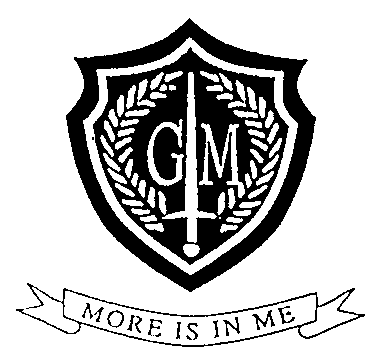 Byron Road LondonE10 5DTPhone: 020 85396198www.georgemitchellschool.comApplication for George Mitchell Nursery Please return your application form to:George Mitchell Primary SchoolByron Road, Leyton, London E10 5DT.Or email it to: early-years@georgemitchellschool.co.ukThank You!Child’s Name:                                                                                         Male/Female:Date of Birth:Child’s Name:                                                                                         Male/Female:Date of Birth:Child’s Name:                                                                                         Male/Female:Date of Birth:Child’s Name:                                                                                         Male/Female:Date of Birth:Child’s Name:                                                                                         Male/Female:Date of Birth:Child’s Name:                                                                                         Male/Female:Date of Birth:Child’s Name:                                                                                         Male/Female:Date of Birth:Address:Address:Address:Address:Address:Address:Address:Home Telephone Number:                                                                  Mobile Number: Email Address:Home Telephone Number:                                                                  Mobile Number: Email Address:Home Telephone Number:                                                                  Mobile Number: Email Address:Home Telephone Number:                                                                  Mobile Number: Email Address:Home Telephone Number:                                                                  Mobile Number: Email Address:Home Telephone Number:                                                                  Mobile Number: Email Address:Home Telephone Number:                                                                  Mobile Number: Email Address:Parent 1:Parent 2: Parent 1:Parent 2: Parent 1:Parent 2: Parent 1:Parent 2: Parent 1:Parent 2: Parent 1:Parent 2: Parent 1:Parent 2: Language/s spoken at home:Nationality:Language/s spoken at home:Nationality:Language/s spoken at home:Nationality:Language/s spoken at home:Nationality:Language/s spoken at home:Nationality:Language/s spoken at home:Nationality:Language/s spoken at home:Nationality:Preferred Sessions          Morning                 AfternoonPreferred Sessions          Morning                 AfternoonIf you would like full days please tick the relevant boxesIf you would like full days please tick the relevant boxesIf you would like full days please tick the relevant boxesIf you would like full days please tick the relevant boxesIf you would like full days please tick the relevant boxesPreferred Sessions          Morning                 AfternoonPreferred Sessions          Morning                 AfternoonMonTueWedThuFriPreferred Sessions          Morning                 AfternoonPreferred Sessions          Morning                 AfternoonAny other information:Any other information:Any other information:Any other information:Any other information:Any other information:Any other information:How did you hear about George Mitchell Nursery?How did you hear about George Mitchell Nursery?How did you hear about George Mitchell Nursery?How did you hear about George Mitchell Nursery?How did you hear about George Mitchell Nursery?How did you hear about George Mitchell Nursery?How did you hear about George Mitchell Nursery?Date of application:Signature:Signature:Signature:Signature:Signature:Signature: